Gastouder logboek MIAvoorgezinnenNaam gastouder:Betreffende maand en jaar: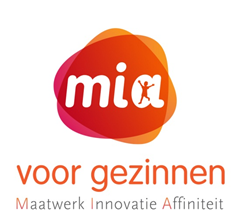 DatumAanwezige kinderenActiviteitenHoe ik aan mijn leerdoelen gewerkt hebBegeleidingswensen